CONSEIL MUNICIPALJ’ai l’honneur de vous inviter à assister à la réunion du Conseil Municipal qui aura lieu à la salle du Conseil Municipal de BREAU-MARS : le Mardi 13 Septembre 2022 à 18h00Ordre du jour :- Délibération création du SIVU Syndicat de la Vallée du Coudoulous – Approbation des statuts- Délibération autorisation de passage ENEDIS sur la parcelle B664 - Délibération tarif colombarium- Questions diverses Cordialement					Le Maire, Alain DURAND							 DEPARTEMENTDU GARD------ARRONDISSEMENT LE VIGAN------MAIRIE DEBREAU MARS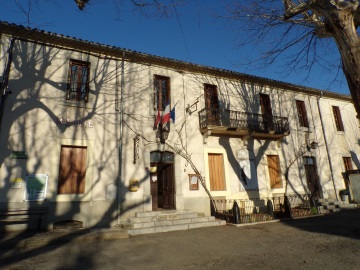 A BREAU-MARSLe 05/09/2022